03 de junio de 2020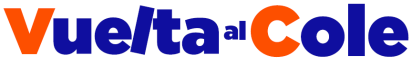 Línea de crédito Vuelta al Cole: Se cargarán los gastos de las compras de material escolar e infantil  que el cliente realice durante la duración de la campaña. (Consultar condiciones)La línea de Vuelta al Cole estará disponible únicamente para clientes con Tarjeta de compra de El Corte Inglés y las disposiciones se realizarán con la propia tarjeta de compra:Pago único  (31 octubre)Fraccionable en 3 meses sin intereses (31 Oct, 30 Nov, 31 Dic)3+3 (3 primeros meses sin intereses) (31 Oct, 30 Nov, 31 Dic, 31 Ene, 28 Feb, 31 Mar)3+7 (3 primeros meses sin intereses) (31 Oct, 30 Nov, 31 Dic, 31 Ene, 28 Feb, 31 Mar, 30 Abr, 31 May, 30 Jun, 31 Jul)Emisión de un 10% en tarjeta bonificación por la compra de uniformesFecha prevista de emisión: 22/06/20 al 30/09/20Fecha prevista de utilización: 03/08/20 al  07/10/20Departamentos de utilización: moda, zapatería, mochilas, deportes, papelería, juguetes, hogar… (Consultar condiciones)Descuento especial del 10% para familias numerosas, en la compra de uniformes y moda infantil. El cliente deberá darse de alta en nuestro Servicio Atención al ClienteArreglos gratuitos en uniformesPrendas de algodónSi es necesario por prescripción médica del alumno, hay posibilidad de fabricación de algunas prendas de uniformes en algodón o forrados.  Condiciones del servicio:Mostrar acreditaciónPara prendas que estén en contacto directo con la pielEl plazo de entrega de las prendas será mínimo de 60 díasEn un momento en el que la necesidad de sentirse seguro será una prioridad para todas las personas, sabiendo que todavía habrá incertidumbre e inseguridad, se hace necesario trasladar a las familias que nuestros centros son completamente seguros y confiables.Además, nos adaptamos a sus nuevas necesidades facilitándoles la compra de sus uniformes a través de nuestra plataforma onlinehttps://www.elcorteingles.es/uniformes/Las familias tendrán, además de la venta presencial habitual,  varias posibilidades de adquirir sus uniformes según sus preferencias.Home Delivery: entrega en sus domicilios Click and Collect: encargo online y recogida en el centro que deseenClick and Car: encargo online y recogida en el parking del centro comercial